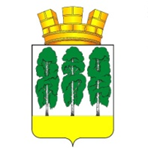 ГЛАВА ГОРОДСКОГО ПОСЕЛЕНИЯ БЕРЕЗОВОХАНТЫ-МАНСИЙСКОГО АВТОНОМНОГО ОКРУГА-ЮГРЫПОСТАНОВЛЕНИЕот  18.11.2019                                                   	  		                               № 10пгт. БерезовоОб опубликовании проекта решения Совета депутатов городского поселения Березово «О бюджете городского поселения Березово на 2020 год и плановый период 2021 и 2022 годов» и назначении публичных слушаний по проекту решения Совета депутатов городского поселения Березово «О бюджете городского поселения Березово на 2020 год и плановый период 2021 и 2022 годов»На основании статьи 28 Федерального закона от 06 октября 2003 года №131-ФЗ «Об общих принципах организации местного самоуправления в Российской Федерации», статьи 9 устава городского поселения Березово, решения Совета депутатов городского поселения Березово от 28 сентября 2016 года № 186 «Об утверждении положения об отдельных вопросах организации и осуществления бюджетного процесса в городском поселении Берёзово», решения Совета депутатов городского поселения Березово от 21 марта 2017 года № 48 «Об утверждении Порядка организации и проведения публичных слушаний в городском поселении Берёзово»:1. Назначить публичные слушания по проекту решения Совета депутатов городского поселения Березово «О бюджете городского поселения Березово на 2020 год и плановый период 2021 и 2022 годов», внесенные по инициативе главы городского поселения Березово, согласно приложению 1 к настоящему постановлению.2. Утвердить Порядок учета предложений по проекту решения Совета депутатов городского поселения Березово «О бюджете городского поселения Березово на 2020 год и плановый период 2021 и 2022 годов» и участия граждан в его обсуждении согласно приложению 2 к настоящему постановлению.3. Утвердить состав организационного комитета по проведению публичных слушаний согласно приложению 3 к настоящему постановлению.4. Установить, что предложения по вопросу, указанному в пункте 1 настоящего постановления, направляются в Комитет по финансам администрации Березовского района, по адресу: пгт. Березово, ул. Астраханцева, д.54, каб. 313, или на электронный адрес: komfin@berezovo.ru до 04 декабря 2019 года.5. В рамках публичных слушаний провести обсуждение по вопросу, указанному в пункте 1 настоящего постановления, 09 декабря 2019 года с 18-30 часов по адресу: пгт. Березово, ул. Астраханцева, д. 54 (зал заседания, 4 этаж).6. Опубликовать настоящее постановление в газете «Вестник городского поселения Березово» и разместить на официальном веб-сайте органов местного самоуправления городского поселения Березово.7. Настоящее постановление вступает в силу после его подписания.8. Контроль за исполнением настоящего постановления оставляю за собой.Глава городского поселения					  		         Д.С. ЧупровПриложение 1к проекту постановления главы городского поселения Березовоот 18.11.2019 № 10ПроектСОВЕТ ДЕПУТАТОВГОРОДСКОГО ПОСЕЛЕНИЯ БЕРЁЗОВОБерёзовского районаХанты-Мансийского автономного округа-ЮгрыРЕШЕНИЕот ______________2019 года   								№___пгт.БерёзовоО бюджете городского поселения Берёзовона 2020 год и плановый период 2021 и 2022 годовВ соответствии с Бюджетным кодексом Российской Федерации, Федеральным законом от 06 октября 2003 года № 131-ФЗ «Об общих принципах организации местного самоуправления в Российской Федерации», уставом городского поселения Берёзово, утвержденным решением Совета депутатов городского поселения Берёзово от 31 июля 2008 года № 148, Положением об отдельных вопросах организации и осуществления бюджетного процесса в городском поселении Берёзово, утвержденным решением Совета депутатов городского поселения Берёзово от 28 сентября 2016 года № 186, учитывая результаты публичных слушаний,Совет поселения РЕШИЛ:Статья 1. Утвердить основные характеристики бюджета городского поселения Берёзово (далее также – бюджет поселения) на 2020 год:1) прогнозируемый общий объем доходов бюджета поселения в сумме 142 484,0 тыс. рублей, в том числе безвозмездные поступления на 2020 год в сумме 87 268,8 тыс. рублей согласно приложению 1 к настоящему решению;2) общий объем расходов бюджета поселения в сумме 142 484,0 тыс. рублей;3) дефицит (профицит) бюджета поселения в сумме 0,0 тыс. рублей;4) верхний предел муниципального долга городского поселения на 1 января 2021 года в сумме 0,0 тыс. рублей, в том числе верхний предел долга по муниципальным гарантиям поселения в сумме 0,0 тыс. рублей согласно приложению 20 к настоящему решению;5) предельный объем муниципального внутреннего долга поселения в сумме 55 215,2 тыс. рублей;6) объем расходов на обслуживание муниципального долга поселения в сумме 0,0 тыс. рублей.7) общий объем бюджетных ассигнований, направляемый на исполнение публичных нормативных обязательств сумме 181,4 тыс. рублей.Статья 2. Утвердить основные характеристики бюджета поселения на плановый период 2021 и 2022 годов:1) прогнозируемый общий объем доходов бюджета поселения на 2021 год в сумме 143 092,2 тыс. рублей и на 2022 год в сумме 144 641,2 тыс. рублей, в том числе безвозмездные поступления на 2021 год в сумме 86 848,8 тыс. рублей и на 2022 год в сумме 87 333,3 тыс. рублей согласно приложению 2 к настоящему решению;2) общий объем расходов бюджета поселения на 2021 год в сумме 143 092,2 тыс. рублей и на 2022 год в сумме 144 641,2 тыс. рублей, в том числе условно утвержденные расходы на 2021 год в сумме 2 646,9 тыс. рублей и на 2022 год в сумме 5 337,1 тыс. рублей;3) дефицит (профицит) бюджета поселения на 2021 год в сумме 0,0 тыс. рублей и на 2022 год в сумме 0,0 тыс. рублей;4) верхний предел муниципального долга городского поселения:- на 1 января 2022 года в сумме 0,0 тыс. рублей, в том числе верхний предел долга по муниципальным гарантиям в сумме 0,0 тыс. рублей- на 1 января 2023 года в сумме 0,0 тыс. рублей, в том числе верхний предел долга по муниципальным гарантиям в сумме 0,0 тыс. рублей согласно приложению 20 к настоящему решению;5) предельный объем муниципального внутреннего долга поселения на 2021 год в сумме 56 243,4 тыс. рублей и на 2022 год в сумме 57 307,9 тыс. рублей;6) объем расходов на обслуживание муниципального долга района на 2021 год в сумме 0,0 тыс. рублей и на 2022 год в сумме 0,0 тыс. рублей.7) общий объем бюджетных ассигнований, направляемый на исполнение публичных нормативных обязательств на 2021 год в сумме 181,4 тыс. рублей, на 2022 год в сумме 181,4 тыс. рублей.Статья 3. Утвердить перечень главных администраторов доходов бюджета городского поселения согласно приложению 3 к настоящему решению.Статья 4. Утвердить перечень главных администраторов источников финансирования дефицита бюджета городского поселения согласно приложению 4 к настоящему решению.Статья 5. Утвердить распределение бюджетных ассигнований по разделам, подразделам, целевым статьям (муниципальным программам и непрограммным направлениям деятельности), группам и подгруппам видов расходов классификации расходов бюджета поселения:1) на 2020 год согласно приложению 5 к настоящему решению;2) на плановый период 2021 и 2022 годов согласно приложению 6 к настоящему решению.Статья 6. Утвердить распределение бюджетных ассигнований по целевым статьям (муниципальным программам и непрограммным направлениям деятельности), группам и подгруппам видов расходов классификации расходов бюджета поселения:1) на 2020 год согласно приложению 7 к настоящему решению;2) на плановый период 2021 и 2022 годов согласно приложению 8 к настоящему решению.Статья 7. Утвердить распределение бюджетных ассигнований по разделам, подразделам классификации расходов бюджета поселения:1) на 2020 год согласно приложению 9 к настоящему решению;2) на плановый период 2021 и 2022 годов согласно приложению 10 к настоящему решению.Статья 8. Утвердить ведомственную структуру расходов бюджета поселения, в том числе в её составе перечень главных распорядителей средств бюджета поселения:1) на 2020 год согласно приложению 11 к настоящему решению;2) на плановый период 2021 и 2022 годов согласно приложению 12 к настоящему решению.Статья 9. Установить, что главным распорядителем в части межбюджетных трансфертов, поступающих в бюджет городского поселения из других бюджетов бюджетной системы Российской Федерации в 2020 году и плановом периоде 2021 и 2022 годов, является администрация Березовского района и ее отраслевые органы, к компетенции которых относится осуществление исполнительно-распорядительной деятельности на территории городского поселения Березово в соответствующей сфере.Статья 10. Утвердить в составе расходов бюджета поселения размер резервного фонда администрации Березовского района, исполняющей полномочия администрации городского поселения Березово:1) на 2020 год в сумме 300,0 тыс. рублей;2) на 2021 год в сумме 300,0 тыс. рублей;3) на 2022 год в сумме 300,0 тыс. рублей.Статья 11. Утвердить общий объем иных межбюджетных трансфертов, получаемых из других бюджетов бюджетной системы Российской Федерации:1) на 2020 год в сумме 37 218,3 тыс. рублей;2) на 2021 год в сумме 37 219,4 тыс. рублей;3) на 2022 год в сумме 37 900,7 тыс. рублей.Утвердить иные межбюджетные трансферты городского поселения:1) на 2020 год согласно приложению 13 к настоящему решению;2) на плановый период 2021 и 2022 годов согласно приложению 14 к настоящему решению.Статья 12. Утвердить объем бюджетных ассигнований муниципального дорожного фонда городского поселения:1) на 2020 год в сумме 23 865,0 тыс. рублей;2) на 2021 год в сумме 22 927,3 тыс. рублей;3) на 2022 год в сумме 22 565,9 тыс. рублей.Утвердить смету муниципального дорожного фонда городского поселения:1) на 2020 год согласно приложению 15 к настоящему решению;2) на плановый период 2021 и 2022 годов согласно приложению 16 к настоящему решению.Статья 13. Установить, что в составе расходов бюджета поселения предусмотрены средства на выплату субсидий юридическим лицам (за исключением субсидий муниципальным учреждениям), индивидуальным предпринимателям, физическим лицам - производителям товаров, работ, услуг, субсидии некоммерческим организациям, не являющимся муниципальными учреждениями.Предоставление субсидий осуществляется в пределах бюджетных ассигнований, предусмотренных ведомственной структурой расходов бюджета городского поселения по соответствующим разделам, подразделам, целевым статьям, группам видов расходов классификации расходов бюджетов, на основании соглашений (договоров, контрактов). Предоставление средств осуществляется в порядке, установленном администрацией Березовского района.Статья 14. Утвердить объем межбюджетных трансфертов, предоставляемых бюджету Березовского района из бюджета поселения на осуществление части полномочий по решению вопросов местного значения в соответствии с заключенными соглашениями на 2020 год в сумме 1 067,1 тыс. рублей согласно приложению 17 к настоящему решению.Статья 15. Установить, что не использованные по состоянию на 1 января 2020 года остатки межбюджетных трансфертов, предоставляемые из бюджета Березовского района, в том числе за счет средств, перечисляемых из окружного бюджета, в форме иных межбюджетных трансфертов, подлежат возврату в бюджет Березовского района:1) в течение первых 3 рабочих дней - средства федерального бюджета;2) в течение первых 10 рабочих дней – средства бюджета автономного округа.Статья 16. Установить, что Комитет по финансам администрации Березовского района доводит лимиты бюджетных обязательств на принятие и (или) исполнение бюджетных обязательств на 2020 год и плановый период 2021 и 2022 годов до главных распорядителей средств бюджета городского поселения по расходам, финансируемым из бюджета городского поселения, на основании показателей сводной бюджетной росписи с учетом прогноза поступлений доходов и источников финансирования дефицита бюджета городского поселения.Статья 17. Утвердить источники финансирования дефицита бюджета городского поселения Берёзово:1) на 2020 год согласно приложению 18 к настоящему решению;2) на плановый период 2021 и 2022 годов согласно приложению 19 к настоящему решению.Статья 18. Установить, что часть прибыли муниципальных унитарных предприятий, остающаяся после уплаты налоговых и иных обязательных платежей по итогам финансово-хозяйственной деятельности предприятий за отчетный период, подлежит перечислению в бюджет поселения, в порядке, утверждённом представительным органом поселения.Статья 19. Установить, что Совет депутатов городского поселения, не вправе принимать решения, приводящие к увеличению в 2020 году численности муниципальных служащих, за исключением случаев принятия решений по передаче (наделению) отдельных полномочий Российской Федерации, субъекта Российской Федерации, муниципального района поселению и ввода новых объектов капитального строительства.Статья 20. Комитет по финансам администрации Березовского района в соответствии с пунктом 2 статьи 20 и пунктом 2 статьи 23 Бюджетного кодекса Российской Федерации вправе вносить в 2020 году изменения в перечень главных администраторов доходов бюджета поселения и перечень главных администраторов источников финансирования дефицита бюджета поселения, а также в состав закрепленных за ними кодов классификации доходов бюджета поселения или кодов классификации источников финансирования дефицита бюджета поселения на основании правового акта Комитета по финансам администрации Березовского района без внесения изменений в решение о бюджете поселения.Статья 21. Комитет по финансам администрации Берёзовского района в соответствии с пунктом 8 статьи 217 Бюджетного кодекса Российской Федерации вправе вносить в 2020 году изменения в показатели сводной бюджетной росписи бюджета поселения без внесения изменений в решение о бюджете, по следующим основаниям:1) перераспределение иных межбюджетных трансфертов по видам (в рамках одного вида), имеющих целевое назначение;2) перераспределение бюджетных ассигнований, предусмотренных главным распорядителям средств бюджета поселения по соответствующим разделам, подразделам классификации расходов бюджета на проведение отдельных мероприятий в рамках муниципальных программ поселения;3) перераспределение бюджетных ассигнований между подпрограммами (мероприятиями) муниципальных программ поселения, а также между их исполнителями, за исключением случаев увеличения бюджетных ассигнований на функционирование органов местного самоуправления поселения, не связанных с их созданием, ликвидацией и реорганизацией (передачей полномочий);4) уменьшение бюджетных ассигнований при применении мер бюджетного принуждения в случаях, предусмотренных главой 30 Бюджетного кодекса Российской Федерации;5) уменьшение бюджетных ассигнований при несоблюдении органами местного самоуправления условий предоставления межбюджетных трансфертов из бюджета района, определенных бюджетным законодательством Российской Федерации, а также при нарушении предельных значений, установленных пунктом 3 статьи 92.1 и пунктом 3 статьи 107 Бюджетного кодекса Российской Федерации;6) увеличение (уменьшение) бюджетных ассигнований на основании уведомлений о бюджетных ассигнованиях из бюджета Березовского района;7) перераспределение бюджетных ассигнований между муниципальными программами поселения на сумму распределения средств, поступающих в виде иных межбюджетных трансфертов;8) изменение бюджетной классификации расходов бюджета поселения без изменения целевого направления средств;9) в случае исполнения судебных актов, предусматривающих обращение взыскания на средства бюджета и (или) предусматривающих перечисление этих средств в счет оплаты судебных издержек;10) перераспределение бюджетных ассигнований между региональными проектами, обеспечивающими достижение целей, показателей и результатов федеральных проектов11) увеличение бюджетных ассигнований на сумму не использованных по состоянию на 1 января текущего финансового года остатков средств дорожного фонда городского поселения Березово для последующего использования на те же цели.Статья 22. Установить, что выделение бюджетных ассигнований в 2020 году на принятие новых видов расходных обязательств или увеличение бюджетных ассигнований на исполнение существующих видов расходных обязательств осуществляется при условии включения соответствующих бюджетных ассигнований в решение о бюджете при наличии соответствующих источников дополнительных поступлений в бюджет и (или) при сокращении бюджетных ассигнований по отдельным статьям расходов бюджета.Статья 23. Установить, что в случае невыполнения доходной части бюджета поселения в 2020 году в первоочередном порядке подлежат финансированию следующие социально-значимые расходные обязательства:- оплата труда и начисления на выплаты по оплате труда;- оплата коммунальных услуг;- компенсация выпадающих доходов предприятиям оказывающим населению услуги тепло-, водоснабжения, водоотведения, банные услуги по тарифам установленным регулируемыми органами, не обеспечивающим возмещение издержек.Финансирование иных расходных обязательств производить пропорционально доходам, поступающим в бюджет поселения. Статья 24. Настоящее решение вступает в силу с 01 января 2020 года и подлежит официальному опубликованию в официальном вестнике органов местного самоуправления городского поселения Берёзово и на официальном веб-сайте городского поселения Берёзово.Статья 25. Контроль за выполнением настоящего решения возложить на постоянную комиссию по бюджету, налогам и финансам Совета депутатов городского поселения Берёзово четвертого созыва (С.С. Александров)Глава городскогопоселения Берёзово                                                                                      Д.С. ЧупровПриложение 2к постановлению главы городского поселения Березово от 18.11.2019 № 10Порядокучета предложений по проекту решения Совета депутатов городского поселения Березово«О бюджете городского поселения Березовона 2020 год и плановый период 2021 и 2022 годов» и участия граждан в его обсужденииПорядок организации и проведения публичных слушаний в городском поселении Березово утвержден решением Совета депутатов городского поселения Березово от 21 марта 2017 года № 48.Участниками публичных слушаний по проекту решения Совета депутатов городского поселения Березово «О бюджете городского поселения Березово на 2020 год и плановый период 2021 и 2022 годов», (далее – Проект решения о бюджете) могут быть все заинтересованные жители городского поселения Березово, эксперты, представители органов местного самоуправления, общественных объединений и иные лица, принимающие участие в публичных слушаниях.Предложения и замечания по вышеуказанному проекту решения о бюджете принимаются организационным комитетом по проведению публичных слушаний до 04 декабря 2019 года со дня официального опубликования (обнародования) информационного сообщения о проведении публичных слушаний.Предложения и замечания по Проекту о бюджете направляются в письменной форме или в форме электронного документа в организационный комитет по проведению публичных слушаний по адресу: 628140, Ханты-Мансийский автономный округ – Югра, пгт. Березово, ул. Астраханцева, д. 54, каб. 313, или на электронный адрес: komfin@berezovo.ru до 04 декабря 2019 года с указанием фамилии, имени, отчества (последнее – при наличии), даты рождения, адреса места жительства и контактного телефона жителя Березовского района, внесшего предложения по обсуждаемому проекту.Контактный телефон организационного комитета по проведению публичных слушаний 2-19-30.	Публичные слушания по Проекту бюджета будут проходить c момента опубликования настоящего постановления до 09 декабря 2019 года.В рамках проведения публичных слушаний 09 декабря 2019 года в 18-30 часов состоится обсуждение Проекта о бюджете по адресу: пгт. Березово, ул. Астраханцева, д. 54 (зал заседаний, 4 этаж).	За один час до начала и на всем протяжении публичных слушаний организационный комитет по проведению публичных слушаний регистрирует участников публичных слушаний с указанием фамилии, имени, отчества, адреса места жительства, контактного телефона участника публичных слушаний.Приложение 3к постановлению главы городского поселения Березово от 18.11.2019 № 10Составорганизационного комитета по проведению публичных слушаний по проекту решения Совета депутатов городского поселения БерезовоЧечеткина Ирина Викторовна	                                               - заместитель главы    Березовского района,Ушарова Светлана Валерьевна  	                                     	      - заместитель главы Березовского района,председатель Комитета по финансам администрации Березовского района,Филоненко Светлана Васильевна				    - заместитель председателя                                                                                                      Комитета по финансам администрации Березовского района, заведующий отделомбюджетного планирования и сводного анализа Комитета по финансамадминистрации Березовского районаАлександров Станислав Сергеевич                                              - депутат городского поселения Березово (по согласованию)Хизбуллина Минзифа Искандаровна                                           - депутат городского поселения Березово (по согласованию)Ануфриева Татьяна Васильевна                                                - заведующий отделомпо бухгалтерскому учету и отчетности администрации Березовского районаМилосердова Хелена Викторовна                                           - заведующий отделом планирования доходов и учета долговых обязательств Комитета по финансамадминистрации Березовского района